Письмо Минздрава России от 19.08.2020 № 15-2/И/2-11861Об обеспечении безопасных условий деятельности образовательных организаций в условиях сохраняющихся рисков распространения новой коронавирусной инфекции COVID-19Министерство здравоохранения Российской Федерации в связи с сохранением рисков распространения новой коронавирусной инфекции COVID-19 на территории Российской Федерации и в преддверии нового учебного года отмечает следующее.В целях обеспечения безопасных условий деятельности образовательных организаций в условиях сохраняющихся рисков распространения новой коронавирусной инфекции COVID-19 необходимо руководствоваться постановлением Главного государственного санитарного врача Российской Федерации от 30.06.2020 № 16 "Об утверждении санитарно-эпидемиологических правил СП 3.1/2.4.3598-20 "Санитарно-эпидемиологические требования к устройству, содержанию и организации работы образовательных организаций и других объектов социальной инфраструктуры для детей и молодежи в условиях распространения новой коронавирусной инфекции (COVID-19)".Необходимо обеспечить медицинское сопровождение образовательного процесса, особенно в первые 2 недели (инкубационный период) начала нового учебного года, включая:- организацию "фильтров" с обязательной термометрией (целесообразно использовать бесконтактные термометры), не принимать в образовательные организации выявленных больных детей или детей с подозрением на заболевание;- организацию систематического в течение дня наблюдения за состоянием здоровья обучающихся, при выявлении больного ребенка или с подозрением на заболевание - незамедлительную изоляцию от здоровых детей (временное размещение в помещениях медицинского блока) до прихода родителей или их госпитализацию в медицинскую организацию с информированием родителей (законных представителей);- усиление контроля за принятием детей после перенесенного заболевания, а также отсутствия более 5 дней (за исключением выходных и праздничных дней) - принимаются в образовательные организации только при наличии справки с указанием диагноза, длительности заболевания, сведений об отсутствии контакта с инфекционными больными;- контроль за соблюдением режима проветривания, кварцевания и влажной уборки помещений с применением моющих и дезинфицирующих средств.Органам исполнительной власти субъектов Российской Федерации в сфере охраны здоровья совместно с органами исполнительной власти субъектов Российской Федерации в сфере образования необходимо:- обеспечить межведомственное взаимодействие при проведении мер по профилактике возникновения и распространения коронавирусной инфекции COVID-19, направленных на повышение гигиенической грамотности, социальной ответственности населения;- организовать (активизировать) разъяснительную работу по информированию обучающихся, педагогов о мерах индивидуальной профилактики новой коронавирусной инфекции (COVID-19), недопустимости самолечения, необходимости незамедлительного обращения за медицинской помощью при появлении признаков заболевания;- организовать разработку и обеспечение образовательных организаций информационно-методическими материалами (памятки, буклеты и т.п.) для обучающихся, педагогов, родителей по вопросам коронавирусной инфекции COVID-19: симптомы, условия заражения, профилактика, а также в преддверии эпидемического сезона по гриппу и ОРВИ - важности и преимуществах вакцинопрофилактики.Кроме того, в соответствии с поручением Министра здравоохранения Российской Федерации М.А.Мурашко необходимо обеспечить проведение, начиная с 1 сентября 2020 г. в информационной системе Минздрава России (db.roszdravrf.ru), мониторинга по заболеваемости острыми вирусными инфекциями (гриппом, новой коронавирусной инфекцией COVID-19) обучающихся образовательных организаций (информация по организации данного мониторинга будет направлена в адрес органов исполнительной власти в сфере охраны здоровья дополнительно).И.Н.КаграманянПриложениек письму Минздрава РФ от 19.08.2020.Памятка педагогам образовательных организаций по профилактике и раннему выявлению новой коронавирусной инфекции Обращайте внимание на состояние здоровья детей. Даже если при приходе в образовательную организацию у ребенка температура была нормальной, в течение дня у него могут появиться признаки недомогания, причем дети не всегда сразу расскажут об этом. Поэтому Вас должны насторожить появившаяся вялость ребенка, отказ детей от участия в образовательном процессе, иных мероприятиях, отказ от еды, покрасневшие глаза, нос, насморк, кашель, жалобы на головную боль. Если такие признаки появились, следует сразу поставить об этом в известность медицинского работника, изолировать ребенка. При отсутствии медицинского работника в образовательной организации необходимо поставить в известность руководителя образовательной организации, который организует информирование медицинской организации, закрепленной за указанной образовательной организацией.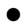  При общении с детьми обращайте внимание на соблюдение ими правил профилактики инфекций - мытье рук, социальная дистанция, личная гигиена, использование антисептиков. Научите детей не чихать и кашлять в ладони. Объясните, что при этом инфекция распространяется с рук на окружающие предметы и легко передается окружающим. Все должны при чихании и кашле пользоваться одноразовыми носовыми платочками (причем пользоваться каждым платочком один раз!), а в крайнем случае - чихать в локоть. После того, как дети воспользовались носовым платком, они должны обработать руки антисептиком. Обеспечьте режим влажной уборки и проветривания помещений, в которых планируется нахождение обучающихся. При этом дети должны быть временно переведены в другое помещение. Во время приема пищи обучающимися также необходимо соблюдать социальную дистанцию и следить за гигиеной - недопустимо пользование одними и теми же столовыми приборами (вилки, ложки, ножи, стаканы и др.) разными детьми. Поддерживайте у детей позитивный настрой, бодрость, формируйте осознанное желание выполнять требования профилактики инфекций. Обращайте внимание на свое здоровье. При появлении признаков простудного заболевания: боль в горле, насморк, кашель, повышение температуры, потеря обоняния - наденьте маску, прекратите общение с обучающимися и коллегами по работе, обратитесь в медпункт образовательной организации для получения инструкций о дальнейших действиях, или посетите медицинскую организацию. Не занимаетесь самолечением!